		آمار  روزانه شناورهای تخلیه وبارگیری شرکت آریا بنادر ایرانیان	از ساعت  45: 06  تا ساعت 06:45 مورخه 28/10/1400 لغایت 29/10/1400		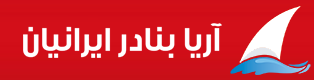                     کارشناس امور بندری شرکت آریا بنادر ایرانیان                                               امیر صابری کهناسکلهاسکلهنام شناورنام کشتیرانینام کشتیرانیتناژ  تخلیهتناژبارگیریمحل تخلیهنوع تجهیزاتنوع تجهیزاتمحموله کشتیمحموله کشتیتاریخ و ساعت پهلوگیریتاریخ و ساعت پهلوگیریتاریخ و ساعت شروع عملیاتتاریخ و ساعت شروع عملیاتتناژ  تخلیه و بارگیــریتناژ  تخلیه و بارگیــریتناژ  تخلیه و بارگیــریتناژ  تخلیه و بارگیــریمجموع تناژ سه شیفتمجموع تناژ سه شیفتتناژباقیمانده /اتمام تخلیه یا بارگیری(تن)تناژباقیمانده /اتمام تخلیه یا بارگیری(تن)زمان عملیات(OT)زمان عملیات(OT)نرم متوسطنرم متوسطماندگاری دراسکله(ساعت)اسکلهاسکلهنام شناورنام کشتیرانینام کشتیرانیتناژ  تخلیهتناژبارگیریمحل تخلیهنوع تجهیزاتنوع تجهیزاتتخلیهبارگیریتاریخ و ساعت پهلوگیریتاریخ و ساعت پهلوگیریتاریخ و ساعت شروع عملیاتتاریخ و ساعت شروع عملیاتتناژصبحتناژعصرتناژعصرتناژشبمجموع تناژ سه شیفتمجموع تناژ سه شیفتتناژباقیمانده /اتمام تخلیه یا بارگیری(تن)تناژباقیمانده /اتمام تخلیه یا بارگیری(تن)تخلیهبارگیریتخلیهبارگیریماندگاری دراسکله(ساعت)33نیلوفر آبیدریادلان سبز خزردریادلان سبز خزر*754*منگان223منگان223*پالت24/10/0024/10/0024/10/0024/10/00ت: *ت: *ت: *ت: *ت: *ت: **********************07:00*21*33نیلوفر آبیدریادلان سبز خزردریادلان سبز خزر*754*منگان223منگان223*پالت01:1001:1023:3523:35ب: *ب: 15ب: 15ب:129ب:144ب:144باقی بارگیری: 24 تنباقی بارگیری: 24 تن*07:00*21*55آمسکی109امیر آروین صدراامیر آروین صدرا25962675محوطهانبار ایتال منگان224ایتال منگان224تخته.تجهیزاتخمیر کاغذشمش روی. کیسه .پالت.کانتینر پ 20(19)-سواری (9)22/10/0022/10/0022/10/0022/10/00ت: *ت: *ت: *ت: *ت: *ت: **********************13:00*6615655آمسکی109امیر آروین صدراامیر آروین صدرا25962675محوطهانبار ایتال منگان224ایتال منگان224تخته.تجهیزاتخمیر کاغذشمش روی. کیسه .پالت.کانتینر پ 20(19)-سواری (9)08:5008:5011:1511:15ب: 460ب: 392ب: 392ب:*ب: 852ب: 852اتمام  بارگیری: 21:10اتمام  بارگیری: 21:10*13:00*6615666سورموسکی -49یاقوت طلایی یاقوت طلایی 2451*پدید آوران **ذرت دامی *29/10/0029/10/0066سورموسکی -49یاقوت طلایی یاقوت طلایی 2451*پدید آوران **ذرت دامی *02:1502:15نام شناورنام شناورنام شناوراز ساعت لغایتاز ساعت لغایتاز ساعت لغایتمیزان توقفمیزان توقفتوضیحاتتوضیحاتتوضیحاتتوضیحاتنام شناورنام شناورنام شناوراز ساعت لغایتاز ساعت لغایتاز ساعت لغایتمیزان توقفمیزان توقفتوضیحاتتوضیحاتتوضیحاتتوضیحاتتوضیحاتتوضیحات3نیلوفر آبینیلوفر آبینیلوفر آبی06:45 الی 19:4506:45 الی 19:4506:45 الی 19:4513:0013:00تخلیه کالای بارگیری شده به کشتیتخلیه کالای بارگیری شده به کشتیتخلیه کالای بارگیری شده به کشتیتخلیه کالای بارگیری شده به کشتی66سورموسکی -49سورموسکی -49سورموسکی -4902:15الی 03:1502:15الی 03:1502:15الی 03:1501:0001:00پاس کشتی پاس کشتی پاس کشتی پاس کشتی پاس کشتی پاس کشتی 3نیلوفر آبینیلوفر آبینیلوفر آبی21:30الی 22:0021:30الی 22:0021:30الی 22:0000:3000:30بالاست کشتی بالاست کشتی بالاست کشتی بالاست کشتی 66سورموسکی -49سورموسکی -49سورموسکی -4903:15الی 04:1503:15الی 04:1503:15الی 04:1501:0001:00عملیات سرویری عملیات سرویری عملیات سرویری عملیات سرویری عملیات سرویری عملیات سرویری 3نیلوفر آبینیلوفر آبینیلوفر آبی22:00الی 22:4522:00الی 22:4522:00الی 22:4500:4500:45تعویض شیفت تعویض شیفت تعویض شیفت تعویض شیفت 66سورموسکی -49سورموسکی -49سورموسکی -4904:15الی 06:4504:15الی 06:4504:15الی 06:4502:3002:30عدم مجوزمامور قرنطینه عدم مجوزمامور قرنطینه عدم مجوزمامور قرنطینه عدم مجوزمامور قرنطینه عدم مجوزمامور قرنطینه عدم مجوزمامور قرنطینه 3نیلوفر آبینیلوفر آبینیلوفر آبی04:00الی 06:4504:00الی 06:4504:00الی 06:4502:4502:45بالاست کشتی بالاست کشتی بالاست کشتی بالاست کشتی 5آمسکی-109آمسکی-109آمسکی-10906:45 الی 07:2506:45 الی 07:2506:45 الی 07:2500:4000:40جابجایی تجهیزاتجابجایی تجهیزاتجابجایی تجهیزاتجابجایی تجهیزات5آمسکی-109آمسکی-109آمسکی-10914:00 الی 14:4514:00 الی 14:4514:00 الی 14:4500:4500:45تعویض شیفتتعویض شیفتتعویض شیفتتعویض شیفتتوضیحات :  به درخواست کشتیرانی در شیفت صبح تعداد 54پالت و تعداد 8 کیسه (133 تن) و در شیفت عصر تعداد 98 کیسه (99 تن)و در شیفت شب تعداد 8پالت(8تن) بارگیری  شده  مجموعا از کشتی نیلوفرآبی تخلیه گردید. ضمنا کشتی آمسکی109 چیدمان پالت بروی کیسه موجب کندی روند عملیات بارگیری گردید .توضیحات :  به درخواست کشتیرانی در شیفت صبح تعداد 54پالت و تعداد 8 کیسه (133 تن) و در شیفت عصر تعداد 98 کیسه (99 تن)و در شیفت شب تعداد 8پالت(8تن) بارگیری  شده  مجموعا از کشتی نیلوفرآبی تخلیه گردید. ضمنا کشتی آمسکی109 چیدمان پالت بروی کیسه موجب کندی روند عملیات بارگیری گردید .توضیحات :  به درخواست کشتیرانی در شیفت صبح تعداد 54پالت و تعداد 8 کیسه (133 تن) و در شیفت عصر تعداد 98 کیسه (99 تن)و در شیفت شب تعداد 8پالت(8تن) بارگیری  شده  مجموعا از کشتی نیلوفرآبی تخلیه گردید. ضمنا کشتی آمسکی109 چیدمان پالت بروی کیسه موجب کندی روند عملیات بارگیری گردید .توضیحات :  به درخواست کشتیرانی در شیفت صبح تعداد 54پالت و تعداد 8 کیسه (133 تن) و در شیفت عصر تعداد 98 کیسه (99 تن)و در شیفت شب تعداد 8پالت(8تن) بارگیری  شده  مجموعا از کشتی نیلوفرآبی تخلیه گردید. ضمنا کشتی آمسکی109 چیدمان پالت بروی کیسه موجب کندی روند عملیات بارگیری گردید .توضیحات :  به درخواست کشتیرانی در شیفت صبح تعداد 54پالت و تعداد 8 کیسه (133 تن) و در شیفت عصر تعداد 98 کیسه (99 تن)و در شیفت شب تعداد 8پالت(8تن) بارگیری  شده  مجموعا از کشتی نیلوفرآبی تخلیه گردید. ضمنا کشتی آمسکی109 چیدمان پالت بروی کیسه موجب کندی روند عملیات بارگیری گردید .توضیحات :  به درخواست کشتیرانی در شیفت صبح تعداد 54پالت و تعداد 8 کیسه (133 تن) و در شیفت عصر تعداد 98 کیسه (99 تن)و در شیفت شب تعداد 8پالت(8تن) بارگیری  شده  مجموعا از کشتی نیلوفرآبی تخلیه گردید. ضمنا کشتی آمسکی109 چیدمان پالت بروی کیسه موجب کندی روند عملیات بارگیری گردید .توضیحات :  به درخواست کشتیرانی در شیفت صبح تعداد 54پالت و تعداد 8 کیسه (133 تن) و در شیفت عصر تعداد 98 کیسه (99 تن)و در شیفت شب تعداد 8پالت(8تن) بارگیری  شده  مجموعا از کشتی نیلوفرآبی تخلیه گردید. ضمنا کشتی آمسکی109 چیدمان پالت بروی کیسه موجب کندی روند عملیات بارگیری گردید .توضیحات :  به درخواست کشتیرانی در شیفت صبح تعداد 54پالت و تعداد 8 کیسه (133 تن) و در شیفت عصر تعداد 98 کیسه (99 تن)و در شیفت شب تعداد 8پالت(8تن) بارگیری  شده  مجموعا از کشتی نیلوفرآبی تخلیه گردید. ضمنا کشتی آمسکی109 چیدمان پالت بروی کیسه موجب کندی روند عملیات بارگیری گردید .توضیحات :  به درخواست کشتیرانی در شیفت صبح تعداد 54پالت و تعداد 8 کیسه (133 تن) و در شیفت عصر تعداد 98 کیسه (99 تن)و در شیفت شب تعداد 8پالت(8تن) بارگیری  شده  مجموعا از کشتی نیلوفرآبی تخلیه گردید. ضمنا کشتی آمسکی109 چیدمان پالت بروی کیسه موجب کندی روند عملیات بارگیری گردید .توضیحات :  به درخواست کشتیرانی در شیفت صبح تعداد 54پالت و تعداد 8 کیسه (133 تن) و در شیفت عصر تعداد 98 کیسه (99 تن)و در شیفت شب تعداد 8پالت(8تن) بارگیری  شده  مجموعا از کشتی نیلوفرآبی تخلیه گردید. ضمنا کشتی آمسکی109 چیدمان پالت بروی کیسه موجب کندی روند عملیات بارگیری گردید .توضیحات :  به درخواست کشتیرانی در شیفت صبح تعداد 54پالت و تعداد 8 کیسه (133 تن) و در شیفت عصر تعداد 98 کیسه (99 تن)و در شیفت شب تعداد 8پالت(8تن) بارگیری  شده  مجموعا از کشتی نیلوفرآبی تخلیه گردید. ضمنا کشتی آمسکی109 چیدمان پالت بروی کیسه موجب کندی روند عملیات بارگیری گردید .توضیحات :  به درخواست کشتیرانی در شیفت صبح تعداد 54پالت و تعداد 8 کیسه (133 تن) و در شیفت عصر تعداد 98 کیسه (99 تن)و در شیفت شب تعداد 8پالت(8تن) بارگیری  شده  مجموعا از کشتی نیلوفرآبی تخلیه گردید. ضمنا کشتی آمسکی109 چیدمان پالت بروی کیسه موجب کندی روند عملیات بارگیری گردید .توضیحات :  به درخواست کشتیرانی در شیفت صبح تعداد 54پالت و تعداد 8 کیسه (133 تن) و در شیفت عصر تعداد 98 کیسه (99 تن)و در شیفت شب تعداد 8پالت(8تن) بارگیری  شده  مجموعا از کشتی نیلوفرآبی تخلیه گردید. ضمنا کشتی آمسکی109 چیدمان پالت بروی کیسه موجب کندی روند عملیات بارگیری گردید .توضیحات :  به درخواست کشتیرانی در شیفت صبح تعداد 54پالت و تعداد 8 کیسه (133 تن) و در شیفت عصر تعداد 98 کیسه (99 تن)و در شیفت شب تعداد 8پالت(8تن) بارگیری  شده  مجموعا از کشتی نیلوفرآبی تخلیه گردید. ضمنا کشتی آمسکی109 چیدمان پالت بروی کیسه موجب کندی روند عملیات بارگیری گردید .توضیحات :  به درخواست کشتیرانی در شیفت صبح تعداد 54پالت و تعداد 8 کیسه (133 تن) و در شیفت عصر تعداد 98 کیسه (99 تن)و در شیفت شب تعداد 8پالت(8تن) بارگیری  شده  مجموعا از کشتی نیلوفرآبی تخلیه گردید. ضمنا کشتی آمسکی109 چیدمان پالت بروی کیسه موجب کندی روند عملیات بارگیری گردید .توضیحات :  به درخواست کشتیرانی در شیفت صبح تعداد 54پالت و تعداد 8 کیسه (133 تن) و در شیفت عصر تعداد 98 کیسه (99 تن)و در شیفت شب تعداد 8پالت(8تن) بارگیری  شده  مجموعا از کشتی نیلوفرآبی تخلیه گردید. ضمنا کشتی آمسکی109 چیدمان پالت بروی کیسه موجب کندی روند عملیات بارگیری گردید .توضیحات :  به درخواست کشتیرانی در شیفت صبح تعداد 54پالت و تعداد 8 کیسه (133 تن) و در شیفت عصر تعداد 98 کیسه (99 تن)و در شیفت شب تعداد 8پالت(8تن) بارگیری  شده  مجموعا از کشتی نیلوفرآبی تخلیه گردید. ضمنا کشتی آمسکی109 چیدمان پالت بروی کیسه موجب کندی روند عملیات بارگیری گردید .توضیحات :  به درخواست کشتیرانی در شیفت صبح تعداد 54پالت و تعداد 8 کیسه (133 تن) و در شیفت عصر تعداد 98 کیسه (99 تن)و در شیفت شب تعداد 8پالت(8تن) بارگیری  شده  مجموعا از کشتی نیلوفرآبی تخلیه گردید. ضمنا کشتی آمسکی109 چیدمان پالت بروی کیسه موجب کندی روند عملیات بارگیری گردید .توضیحات :  به درخواست کشتیرانی در شیفت صبح تعداد 54پالت و تعداد 8 کیسه (133 تن) و در شیفت عصر تعداد 98 کیسه (99 تن)و در شیفت شب تعداد 8پالت(8تن) بارگیری  شده  مجموعا از کشتی نیلوفرآبی تخلیه گردید. ضمنا کشتی آمسکی109 چیدمان پالت بروی کیسه موجب کندی روند عملیات بارگیری گردید .توضیحات :  به درخواست کشتیرانی در شیفت صبح تعداد 54پالت و تعداد 8 کیسه (133 تن) و در شیفت عصر تعداد 98 کیسه (99 تن)و در شیفت شب تعداد 8پالت(8تن) بارگیری  شده  مجموعا از کشتی نیلوفرآبی تخلیه گردید. ضمنا کشتی آمسکی109 چیدمان پالت بروی کیسه موجب کندی روند عملیات بارگیری گردید .توضیحات :  به درخواست کشتیرانی در شیفت صبح تعداد 54پالت و تعداد 8 کیسه (133 تن) و در شیفت عصر تعداد 98 کیسه (99 تن)و در شیفت شب تعداد 8پالت(8تن) بارگیری  شده  مجموعا از کشتی نیلوفرآبی تخلیه گردید. ضمنا کشتی آمسکی109 چیدمان پالت بروی کیسه موجب کندی روند عملیات بارگیری گردید .توضیحات :  به درخواست کشتیرانی در شیفت صبح تعداد 54پالت و تعداد 8 کیسه (133 تن) و در شیفت عصر تعداد 98 کیسه (99 تن)و در شیفت شب تعداد 8پالت(8تن) بارگیری  شده  مجموعا از کشتی نیلوفرآبی تخلیه گردید. ضمنا کشتی آمسکی109 چیدمان پالت بروی کیسه موجب کندی روند عملیات بارگیری گردید .توضیحات :  به درخواست کشتیرانی در شیفت صبح تعداد 54پالت و تعداد 8 کیسه (133 تن) و در شیفت عصر تعداد 98 کیسه (99 تن)و در شیفت شب تعداد 8پالت(8تن) بارگیری  شده  مجموعا از کشتی نیلوفرآبی تخلیه گردید. ضمنا کشتی آمسکی109 چیدمان پالت بروی کیسه موجب کندی روند عملیات بارگیری گردید .توضیحات :  به درخواست کشتیرانی در شیفت صبح تعداد 54پالت و تعداد 8 کیسه (133 تن) و در شیفت عصر تعداد 98 کیسه (99 تن)و در شیفت شب تعداد 8پالت(8تن) بارگیری  شده  مجموعا از کشتی نیلوفرآبی تخلیه گردید. ضمنا کشتی آمسکی109 چیدمان پالت بروی کیسه موجب کندی روند عملیات بارگیری گردید .توضیحات :  به درخواست کشتیرانی در شیفت صبح تعداد 54پالت و تعداد 8 کیسه (133 تن) و در شیفت عصر تعداد 98 کیسه (99 تن)و در شیفت شب تعداد 8پالت(8تن) بارگیری  شده  مجموعا از کشتی نیلوفرآبی تخلیه گردید. ضمنا کشتی آمسکی109 چیدمان پالت بروی کیسه موجب کندی روند عملیات بارگیری گردید .توضیحات :  به درخواست کشتیرانی در شیفت صبح تعداد 54پالت و تعداد 8 کیسه (133 تن) و در شیفت عصر تعداد 98 کیسه (99 تن)و در شیفت شب تعداد 8پالت(8تن) بارگیری  شده  مجموعا از کشتی نیلوفرآبی تخلیه گردید. ضمنا کشتی آمسکی109 چیدمان پالت بروی کیسه موجب کندی روند عملیات بارگیری گردید .توضیحات :  به درخواست کشتیرانی در شیفت صبح تعداد 54پالت و تعداد 8 کیسه (133 تن) و در شیفت عصر تعداد 98 کیسه (99 تن)و در شیفت شب تعداد 8پالت(8تن) بارگیری  شده  مجموعا از کشتی نیلوفرآبی تخلیه گردید. ضمنا کشتی آمسکی109 چیدمان پالت بروی کیسه موجب کندی روند عملیات بارگیری گردید .توضیحات :  به درخواست کشتیرانی در شیفت صبح تعداد 54پالت و تعداد 8 کیسه (133 تن) و در شیفت عصر تعداد 98 کیسه (99 تن)و در شیفت شب تعداد 8پالت(8تن) بارگیری  شده  مجموعا از کشتی نیلوفرآبی تخلیه گردید. ضمنا کشتی آمسکی109 چیدمان پالت بروی کیسه موجب کندی روند عملیات بارگیری گردید .توضیحات :  به درخواست کشتیرانی در شیفت صبح تعداد 54پالت و تعداد 8 کیسه (133 تن) و در شیفت عصر تعداد 98 کیسه (99 تن)و در شیفت شب تعداد 8پالت(8تن) بارگیری  شده  مجموعا از کشتی نیلوفرآبی تخلیه گردید. ضمنا کشتی آمسکی109 چیدمان پالت بروی کیسه موجب کندی روند عملیات بارگیری گردید .